21/10/2022 15:37BionexoRESULTADO – TOMADA DE PREÇONº20222010EM31347HEAPAO Instituto de Gestão e Humanização – IGH, entidade de direitoprivado e sem fins lucrativos, classificado como Organização Social,vem tornar público o resultado da Tomada de Preços, com afinalidade de adquirir bens, insumos e serviços para o HEAPA -Hospital Estadual de Aparecida de Goiânia, com endereço à Av.Diamante, s/n - St. Conde dos Arcos, Aparecida de Goiânia/GO,CEP: 74.969-210.Bionexo do Brasil LtdaRelatório emitido em 21/10/2022 15:37CompradorIGH - HUAPA - HOSPITAL DE URGÊNCIA DE APARECIDA DE GOIÂNIA (11.858.570/0004-86)AV. DIAMANTE, ESQUINA C/ A RUA MUCURI, SN - JARDIM CONDE DOS ARCOS - APARECIDA DE GOIÂNIA, GO CEP: 74969-210Relação de Itens (Confirmação)Pedido de Cotação : 249277401COTAÇÃO Nº 31347 - MATERIAL MÉDICO - HEAPA OUTUBRO/2022Frete PróprioObservações: *PAGAMENTO: Somente a prazo e por meio de depósito em conta PJ do fornecedor. *FRETE: Só serão aceitaspropostas com frete CIF e para entrega no endereço: AV. DIAMANTE, ESQUINA C/ A RUA MUCURI, JARDIM CONDE DOS ARCOS, APDE GOIÂNIA/GO CEP: 74969210, dia e horário especificado. *CERTIDÕES: As Certidões Municipal, Estadual de Goiás, Federal, FGTSe Trabalhista devem estar regulares desde a data da emissão da proposta até a data do pagamento. *REGULAMENTO: O processode compras obedecerá ao Regulamento de Compras do IGH, prevalecendo este em relação a estes termos em caso de divergência.Tipo de Cotação: Cotação EmergencialFornecedor : Todos os FornecedoresData de Confirmação : TodasValidade CondiçõesFaturamento Prazo deFornecedordadeFreteObservaçõesMínimoEntregaProposta PagamentoComercial Cirurgica RioclarenseLtda- SPJAGUARIÚNA - SP1 dias apósconfirmação12R$ 500,000023/10/202205/11/202228 ddl30 ddlCIFnullDeyvison Santos - nulldeyvison.santos@rioclarense.com.brMais informaçõesDMI Material Medico HospitalarLtdaGOIÂNIA - GODilamar Tome da Costa - (62) 3541- R$ 300,00002dias apósCIFCIFnullnullconfirmação3334dmigyn@hotmail.comMais informaçõesLOGMED DISTRIBUIDORA ELOGISTICA HOSPITALAREIRELIGOIÂNIA - GOMariana Borges Garcia - (62) 3565-1 dias apósconfirmação3R$ 500,000027/10/202230 ddl6457prohospitalph@hotmail.comMais informaçõesAndressa Mello Henn (51) 3718 7628 - (51)97517312 E-mail: vendas35@medlive.com.br |ATENÇÃO: Pedidos sujeito a análise dofinanceiro. Receberemos os pedidos até as13:45h. Após esse horário, aos pedidos serãoresgatados e faturados no próximo dia útil. Emcasos de urgência, favor entrar em contato.Prazo de entrega cotado em dias úteis nãocorridos!Medilar Importacao eDistribuicao de ProdutosMedico Hospitalares S/AVERA CRUZ - RS95 dias apósconfirmação45R$ 1.700,0000R$ 500,000023/10/202223/10/202230 ddl30 ddlCIFCIFWebservice Medilar Rs - (51) 3718-7600cmachado@medlive.com.brMais informaçõesOdontomed Industria ComercioLtdaGOIÂNIA - GO2 dias apósconfirmaçãoDAVI 62983281055 62993376363Davi de Souza - 62983281055adm@antonelleodontomed.com.brMais informaçõesProgramaçãode EntregaPreçoUnitário FábricaPreçoValorTotalProdutoCódigoFabricanteEmbalagem FornecedorComentárioJustificativaRent(%) QuantidadeUsuário;1, 4 e 8 -Fornecedor nãorespondeu pedidode homologação.LUVA VINILICA TRANSP.SEM AMIDO M ->ANTIALERGICA,AMBIDESTRAS,SUPERFICIE EXTERNALISA. SEM2e 9- FornecedorsolicitaDaniellyEvelynPereira DaCruzLUVA DEComercialCirurgicaRioclarenseLtda- SPPROCEDIMENTOS/TALCO M VINILC/100UN CA44562pagamentoR$R$R$357,600042764-CAIXAnullantecipado. 3 e 6- Fornecedor nãoatende acondição depagamento/prazo.2400 Unidade0,1490 0,00008651, MEDIX21/10/202215:04PULVERIZAÇÃO DEAMIDO7e 5 - Não atingefaturamentomínimo.TotalParcial:R$357,60002400.0Total de Itens da Cotação: 7Total de Itens Impressos: 1Programaçãode EntregaPreçoUnitário FábricaPreçoValorTotalProdutoCódigoFabricanteEmbalagem FornecedorComentárioJustificativaRent(%) QuantidadeUsuáriohttps://bionexo.bionexo.com/jsp/RelatPDC/relat_adjudica.jsp1/3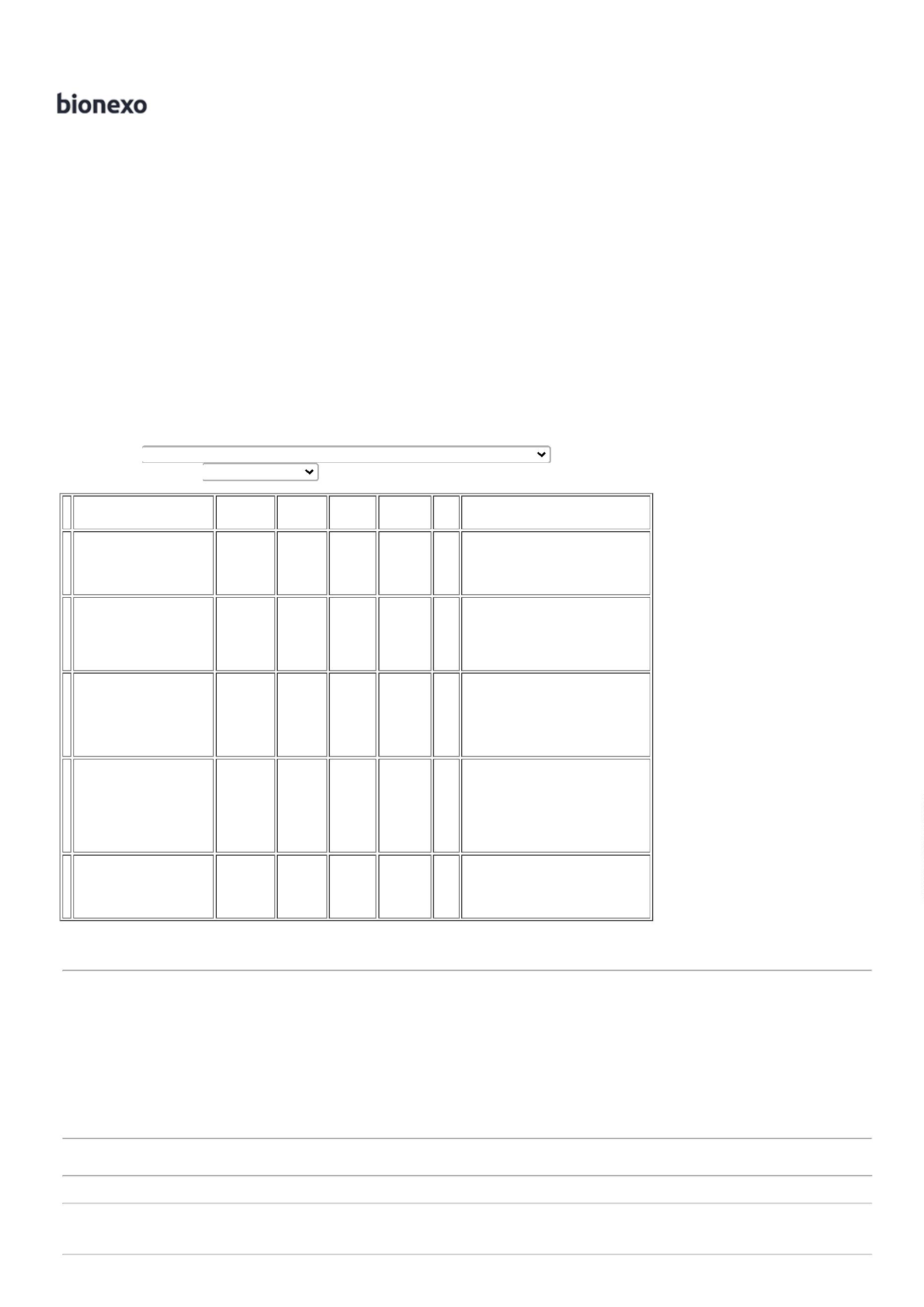 21/10/2022 15:37BionexoFIO CIRUR. NYLON 5-0C/ AG 2.5CM CORTANTE-> FIO NYLON 5-0 C/45A 90CMFIO NYLONMONOF.CUTICULARPRETO 5-0 45CMAG.2,5CMNP54350,COVIDIEN /DaniellyEvelynPereira DaCruzAG1/2CIR.TRI.2.5A2.6CMFIO CIRURGICO DENYLON PRETO N 5-0COM 45 CM COM-DMI MaterialMedicoHospitalar LtdaR$R$R$115,200016686-ENVnull-48 Unidade2,4000 0,0000AGULHA 1/2 CIRCULOTRIANGULAR DE 2.5 A.6 CM EMBALAGEM PGCE/OU ALUMINIZADA E21/10/202215:04POLYSUTURE2REG. MS (CUTICULAR). -UNIDADESONDA P/ ASPIRACAOTRAQUEALSILICONIZADA Nº 14COM VALVULA - SONDAP/ ASPIRAÇÃOTRAQUEAL ESTERILSILICONIZADA Nº14;ESTERIL, COM VALVULAINTERMITENTE PARAPRESSÃO NEGATIVA,EMBALADA;1,3,4 e 5 -Fornecedor nãorespondeu pedidode homologação.- Fornecedornão atende acondição depagamento/prazo.- Fornecedorsolicitapagamentoantecipado.SONDADaniellyEvelynENDOTRAQUEALASPIRACAO PVCSEM VALVULA N144.7MMX50CM N/AN/A - REF. 266276,EMBRAMED2DMI MaterialMedicoHospitalar LtdaPereira DaCruzR$R$R$205,650078574-UNnull150 Unidade1,3710 0,000021/10/202215:046INDIVIDUALMENTE.UNIDADETotalParcial:R$320,8500198.0Total de Itens da Cotação: 7Total de Itens Impressos: 2Programaçãode EntregaPreçoUnitário FábricaPreçoValorTotalProdutoCódigoFabricanteEmbalagem FornecedorComentárioJustificativaRent(%) QuantidadeUsuárioSONDA P/ ASPIRACAOTRAQUEALSILICONIZADA N 12C/VALVULA -> SONDAASPIRACAO TRAQUEALNO12 C/VALVULA -SONDA DE ASPIRACAOTRAQUEAL NR. 12 C/VALVULA DE PRESSAONEGATIVA. PLASTICOTRANSPARENTE E;1 - Fornecedornão respondeupedido dehomologação. 2 -Fornecedor nãoatende aDaniellyEvelynPereira DaCruzSONDA DEASPIRACAOTRAQUEAL NR. 12COM VALVULA,BIOBASELOGMEDDISTRIBUIDORAE LOGISTICAHOSPITALAREIRELIFLEXIVEL. EXTREMODISTAL C/ NO MINIMOR$R$R$68,800068572-PACOTEnull80 Unidade0,8600 0,000003 FUROS. EXTREMOPROXIMAL DE PVC21/10/2022condição depagamento/prazo.15:04CONECTADO A SONDAC/ ORIFICIO DECONEXAO E SAIDA DESECRECAOESTERILIZADO A OXIDODE ETILENO. EMB P. G. CREG MS - EMBALADAINDIVIDUALMENTE.UNIDADETotalParcial:R$68,800080.0Total de Itens da Cotação: 7Total de Itens Impressos: 1Programaçãode EntregaPreçoUnitário FábricaPreçoValorTotalProdutoCódigoFabricanteEmbalagem FornecedorComentárioJustificativaRent(%) QuantidadeUsuárioLANCETA DESC.CORTANTE ESTERIL COMDISPOSITIVO DELANCETAUNIVERSAL28G/1,5MM ROXAC/200 TKLMEDSAFE, TKL IMP.E EXP. DE PROD.MED. HOSP. LTDADaniellyEvelynPereira DaCruzMedilarImportacao eDistribuicao deProdutos MedicoLANCETAUNIVERSAL28G/1,5MMROXA C/200SEGURANCA -> DEVERAR$R$R$924,00002CONTER DISPOSITIVO 19697DE SEGURANÇA QUEATENDA A NR-32 EPORTARIA 1748/2011 -UNIDADE-CAIXA-7000 Unidade0,1320 0,0000Hospitalares S/A TKL MEDSAFE21/10/202215:04LUVA DEPROCEDIMENTO NAOESTERIL P -CONFECCIONADA EMLATEX NATURAL,FORMATO ANATOMICOCOM ALTASENSIBILIDADE TATIL,C/ BAINHA OU OUTRODISPOSITIVO CAPAZ DEASSEGURAR SEU AJUSTEADEQUADO, DE USOUNICO, TEXTURA;1 E 3 -LUVAFornecedor nãorespondeu pedidode homologação.2 E 4 -Fornecedor nãoatende aDaniellyEvelynPereira DaCruzPROCEDIMENTOLATEX PEQUENAC/100 (CA 29996)DESCARPACK,DESCARPACKDESCARTAVEIS DOBRASILLUVAMedilarImportacao eCARTUCHO Distribuicao deProdutos MedicoPROCEDIMENTOLATEX PEQUENAC/100 (CA29996)DESCARPACKUNIFORME, BOAR$R$R$3386-400 CaixaELASTICIDADERESISTENCIA A TRAÇÃO,COMPRIMENTO MININODE 230 MM.LUBRIFICADA COM COMPO BIOABSORVIVEL,ATOXICO, QUE NÃOCAUSE QUALQUER DANOAO ORGANISMO SOBCONDIÇÕES NROMAISDE USOM. AMBI12,2000 0,00004.880,0000Hospitalares S/A21/10/202215:04condição depagamento/prazo.DESTRA. DE ACORDOCOM NBR 13.392/95 E/REGISTRO MSTotal7400.0R$https://bionexo.bionexo.com/jsp/RelatPDC/relat_adjudica.jsp2/3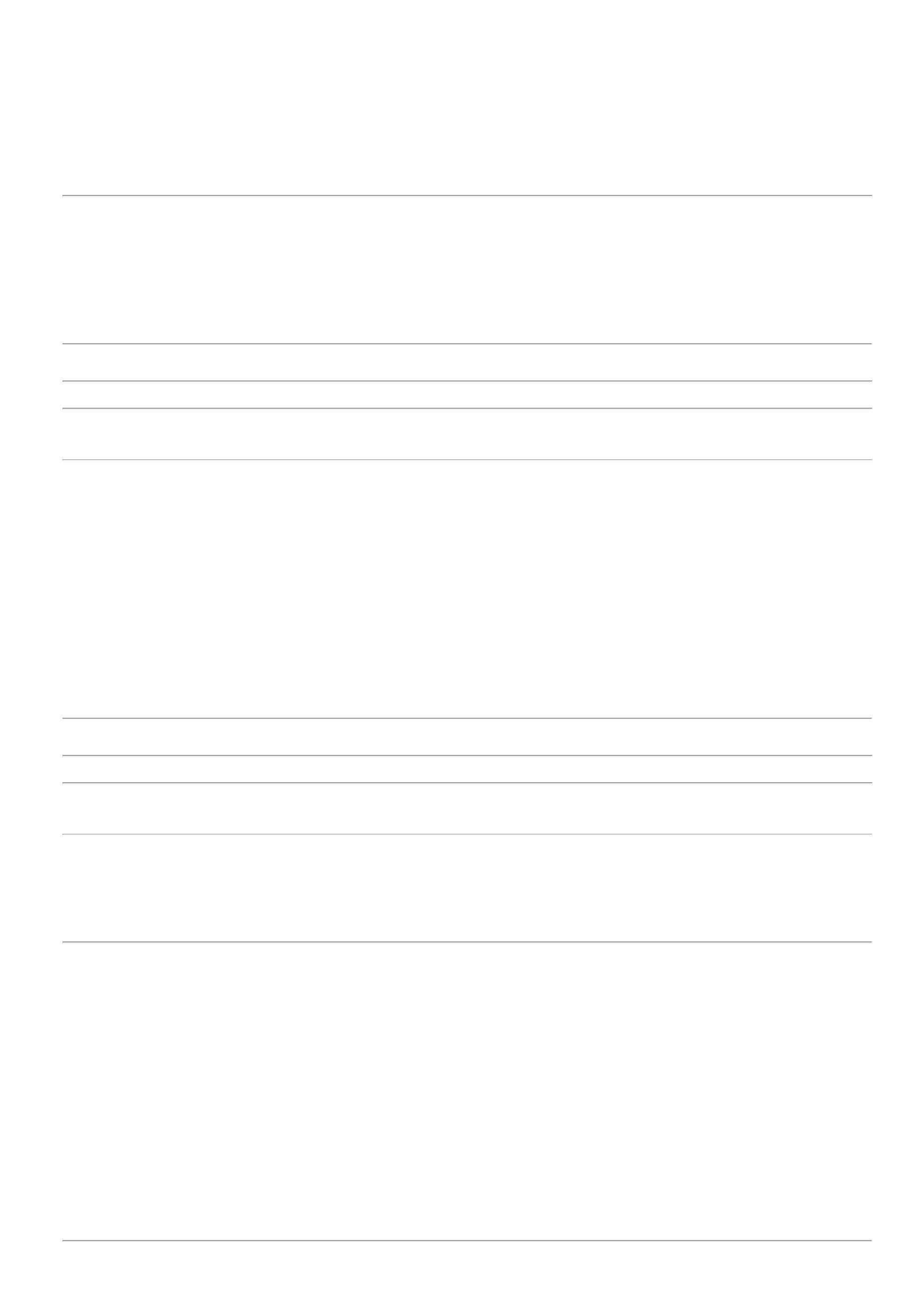 21/10/2022 15:37BionexoParcial:5.804,0000Total de Itens da Cotação: 7Total de Itens Impressos: 2Programaçãode EntregaPreçoUnitário FábricaPreçoValorTotalProdutoCódigoFabricanteEmbalagem FornecedorComentárioJustificativaRent(%) QuantidadeUsuárioMASCARACIRURGICA TRIPLACAMDA COMDaniellyEvelynPereira DaCruzMASCARA CIRURGICA;1 e 2 -Fornecedor nãorespondeu pedido 0,0880 0,0000de homologação.OdontomedIndustriaComercio LtdaTRIPLA COM ELASTICODESCARTAVEL. -UNIDADER$R$R$529415-ELASTICO ,PACOTEnull20000 Unidade1.760,0000ODONTOMEDINDUSTRIA ECOMERCIO LTDA21/10/202215:04TotalParcial:R$230000.00078.01.760,0000Total de Itens da Cotação: 7Total de Itens Impressos: 1TotalGeral:R$8.311,2500Clique aqui para geração de relatório completo com quebra de páginahttps://bionexo.bionexo.com/jsp/RelatPDC/relat_adjudica.jsp3/3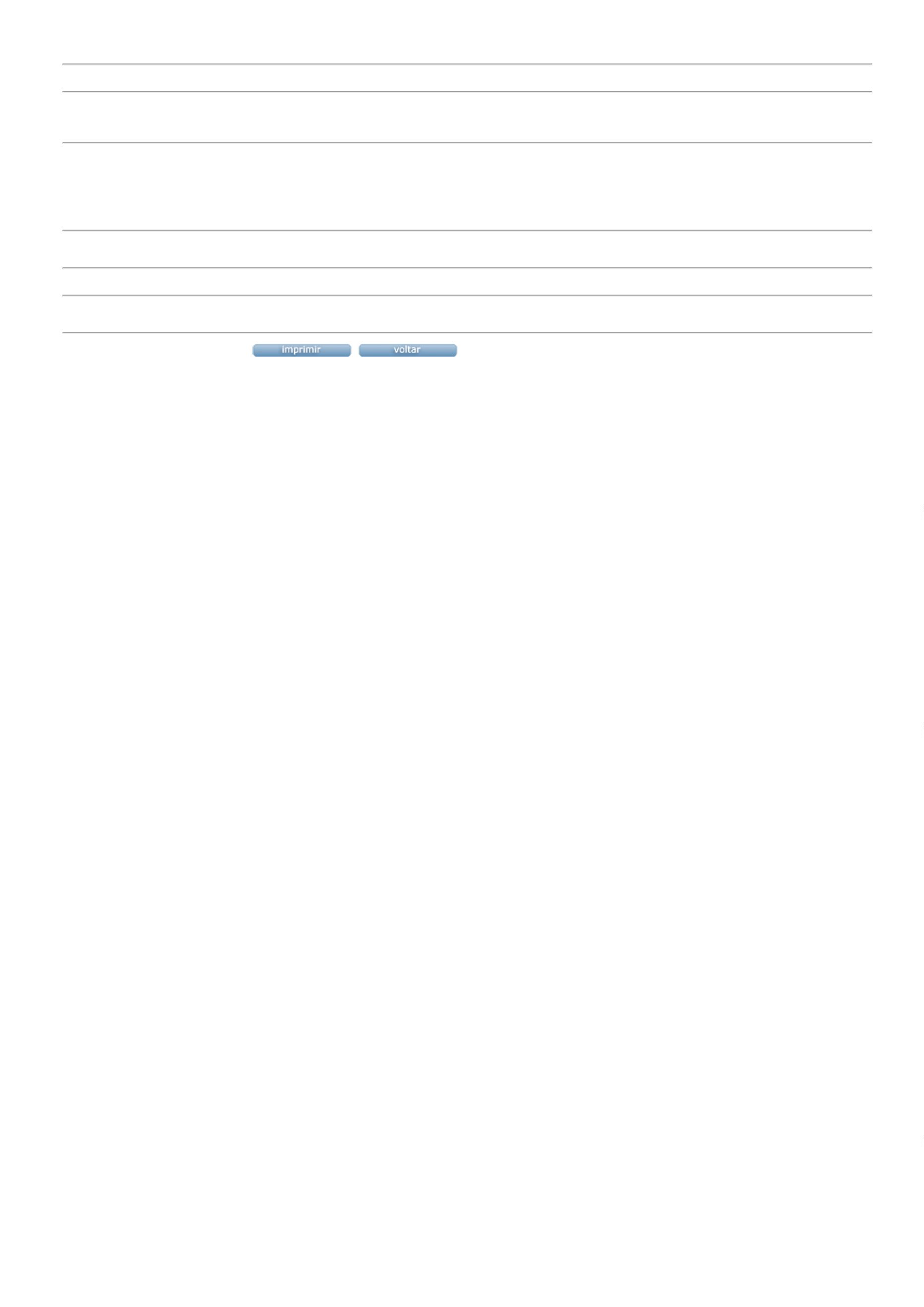 